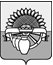 ПОСТАНОВЛЕНИЕАДМИНИСТРАЦИИ ЦЕНТРАЛЬНОГО СЕЛЬСКОГО ПОСЕЛЕНИЯ БЕЛОГЛИНСКОГО РАЙОНАот  02.07.2019                                                                                          № 30/4пос. ЦентральныйО внесении изменений в постановление администрации Центрального сельского поселения Белоглинского района от 18.09.2015 года № 106«Об утверждении муниципальной программы«Развитие и применение информационных технологий в Центральном сельском поселении Белоглинского района»В соответствии с Бюджетным кодексом Российской Федерации, Федеральным законом от 06 октября 2003 года № 131-ФЗ «Об общих принципах организации местного самоуправления в Российской Федерации», постановлением администрации Центрального сельского поселения Белоглинского района от 28 августа 2015 года № 102 «Об утверждении Порядка разработки, утверждения и реализации ведомственных целевых программ Центрального сельского поселения Белоглинского района», руководствуясь Уставом Центрального сельского поселения Белоглинского района постановляю:1. В постановление администрации Центрального сельского поселения Белоглинского района от 18.09.2015 года № 106 «Об утверждении муниципальной программы «Развитие и применение информационных технологий в Центральном сельском поселении Белоглинского района» внести следующие изменения:1.1.В Паспорт муниципальной программы Центрального сельского поселения Белоглинского района «Развитие и применение информационных технологий в Центральном сельском поселении Белоглинского района» изложить в следующей редакции:1.2.К муниципальной программе Центрального сельского поселения Белоглинского района «Развитие и применение информационных технологий в Центральном сельском поселении Белоглинского района»  добавить приложение №1 (прилагается)2.Главному специалисту администрации Центрального сельского поселения Белоглинского района (Шувалова О.А.) обнародовать постановление, ведущий специалист администрации Центрального сельского поселения Белоглинского района (Жданкина Е.В.) разместить в сети Интернет, на официальном сайте Центрального сельского поселения Белоглинского района (centrsp13.ru).3. Контроль за выполнением настоящего постановления оставляю за собой4. Постановление вступает в силу со дня его обнародования.Глава Центрального сельского  поселенияБелоглинского района	                                                                   Е.А. КурленкоПриложение 1к постановлению администрацииЦентрального сельского поселенияБелоглинского района                                                                                                                                                                           от  02.07.2019 № 30/4«Приложение № 1к муниципальной программе«Развитие и применение информационных технологий в Центральном сельском поселении Белоглинского района»ЦЕЛИ, ЗАДАЧИ И ЦЕЛЕВЫЕ ПОКАЗАТЕЛИ МУНИЦИПАЛЬНОЙ ПРОГРАММЫ«Развитие и применение информационных технологий в Центральном сельском поселении Белоглинского района»Приложение 2к постановлению администрацииЦентрального сельского поселенияБелоглинского района                                                                                                                                                                           от  02.07.2019 № 30/4«Приложение № 2к муниципальной программе«Развитие и применение информационных технологий в Центральном сельском поселении Белоглинского района»ПЕРЕЧЕНЬ ОСНОВНЫХ МЕРОПРИЯТИЙ МУНИЦИПАЛЬНОЙ ПРОГРАММЫ «Развитие и применение информационных технологий в Центральном сельском поселении Белоглинского района»№п./п.Наименование целевого показателяНаименование целевого показателяЕд. изм.Ед. изм.Статус*Статус*Значение показателейЗначение показателейЗначение показателейЗначение показателейЗначение показателейЗначение показателейЗначение показателей№п./п.Наименование целевого показателяНаименование целевого показателяЕд. изм.Ед. изм.Статус*Статус*всеговсего2019г2019г2020г2020г2021г12233445566778Муниципальная программа «Развитие и применение информационных технологий в Центральном сельском поселении Белоглинского района»Муниципальная программа «Развитие и применение информационных технологий в Центральном сельском поселении Белоглинского района»Муниципальная программа «Развитие и применение информационных технологий в Центральном сельском поселении Белоглинского района»Муниципальная программа «Развитие и применение информационных технологий в Центральном сельском поселении Белоглинского района»Муниципальная программа «Развитие и применение информационных технологий в Центральном сельском поселении Белоглинского района»Муниципальная программа «Развитие и применение информационных технологий в Центральном сельском поселении Белоглинского района»Муниципальная программа «Развитие и применение информационных технологий в Центральном сельском поселении Белоглинского района»Муниципальная программа «Развитие и применение информационных технологий в Центральном сельском поселении Белоглинского района»Муниципальная программа «Развитие и применение информационных технологий в Центральном сельском поселении Белоглинского района»Муниципальная программа «Развитие и применение информационных технологий в Центральном сельском поселении Белоглинского района»Муниципальная программа «Развитие и применение информационных технологий в Центральном сельском поселении Белоглинского района»Муниципальная программа «Развитие и применение информационных технологий в Центральном сельском поселении Белоглинского района»Муниципальная программа «Развитие и применение информационных технологий в Центральном сельском поселении Белоглинского района»1.Цель муниципальной программы: обеспечение поддержки социально-экономического развития Центрального сельского поселения; повышение эффективности деятельности органов местного самоуправления; расширение возможности доступа граждан к информации для реализации своих конституционных прав; повышение качества предоставления муниципальных услуг гражданам и организациям Центрального сельского поселения с использованием современных информационных и телекоммуникационных технологий; соблюдение принципа прозрачности (открытости) в осуществлении бюджетного процесса в поселении, принципа адресного и целевого характера использования бюджетных средств; развитие и широкое применение средств обеспечения удаленного доступа организаций и граждан к информации о деятельности органов исполнительной власти, основанных на использовании современных информационно-коммуникационных технологий;Цель муниципальной программы: обеспечение поддержки социально-экономического развития Центрального сельского поселения; повышение эффективности деятельности органов местного самоуправления; расширение возможности доступа граждан к информации для реализации своих конституционных прав; повышение качества предоставления муниципальных услуг гражданам и организациям Центрального сельского поселения с использованием современных информационных и телекоммуникационных технологий; соблюдение принципа прозрачности (открытости) в осуществлении бюджетного процесса в поселении, принципа адресного и целевого характера использования бюджетных средств; развитие и широкое применение средств обеспечения удаленного доступа организаций и граждан к информации о деятельности органов исполнительной власти, основанных на использовании современных информационно-коммуникационных технологий;Цель муниципальной программы: обеспечение поддержки социально-экономического развития Центрального сельского поселения; повышение эффективности деятельности органов местного самоуправления; расширение возможности доступа граждан к информации для реализации своих конституционных прав; повышение качества предоставления муниципальных услуг гражданам и организациям Центрального сельского поселения с использованием современных информационных и телекоммуникационных технологий; соблюдение принципа прозрачности (открытости) в осуществлении бюджетного процесса в поселении, принципа адресного и целевого характера использования бюджетных средств; развитие и широкое применение средств обеспечения удаленного доступа организаций и граждан к информации о деятельности органов исполнительной власти, основанных на использовании современных информационно-коммуникационных технологий;Цель муниципальной программы: обеспечение поддержки социально-экономического развития Центрального сельского поселения; повышение эффективности деятельности органов местного самоуправления; расширение возможности доступа граждан к информации для реализации своих конституционных прав; повышение качества предоставления муниципальных услуг гражданам и организациям Центрального сельского поселения с использованием современных информационных и телекоммуникационных технологий; соблюдение принципа прозрачности (открытости) в осуществлении бюджетного процесса в поселении, принципа адресного и целевого характера использования бюджетных средств; развитие и широкое применение средств обеспечения удаленного доступа организаций и граждан к информации о деятельности органов исполнительной власти, основанных на использовании современных информационно-коммуникационных технологий;Цель муниципальной программы: обеспечение поддержки социально-экономического развития Центрального сельского поселения; повышение эффективности деятельности органов местного самоуправления; расширение возможности доступа граждан к информации для реализации своих конституционных прав; повышение качества предоставления муниципальных услуг гражданам и организациям Центрального сельского поселения с использованием современных информационных и телекоммуникационных технологий; соблюдение принципа прозрачности (открытости) в осуществлении бюджетного процесса в поселении, принципа адресного и целевого характера использования бюджетных средств; развитие и широкое применение средств обеспечения удаленного доступа организаций и граждан к информации о деятельности органов исполнительной власти, основанных на использовании современных информационно-коммуникационных технологий;Цель муниципальной программы: обеспечение поддержки социально-экономического развития Центрального сельского поселения; повышение эффективности деятельности органов местного самоуправления; расширение возможности доступа граждан к информации для реализации своих конституционных прав; повышение качества предоставления муниципальных услуг гражданам и организациям Центрального сельского поселения с использованием современных информационных и телекоммуникационных технологий; соблюдение принципа прозрачности (открытости) в осуществлении бюджетного процесса в поселении, принципа адресного и целевого характера использования бюджетных средств; развитие и широкое применение средств обеспечения удаленного доступа организаций и граждан к информации о деятельности органов исполнительной власти, основанных на использовании современных информационно-коммуникационных технологий;Цель муниципальной программы: обеспечение поддержки социально-экономического развития Центрального сельского поселения; повышение эффективности деятельности органов местного самоуправления; расширение возможности доступа граждан к информации для реализации своих конституционных прав; повышение качества предоставления муниципальных услуг гражданам и организациям Центрального сельского поселения с использованием современных информационных и телекоммуникационных технологий; соблюдение принципа прозрачности (открытости) в осуществлении бюджетного процесса в поселении, принципа адресного и целевого характера использования бюджетных средств; развитие и широкое применение средств обеспечения удаленного доступа организаций и граждан к информации о деятельности органов исполнительной власти, основанных на использовании современных информационно-коммуникационных технологий;Цель муниципальной программы: обеспечение поддержки социально-экономического развития Центрального сельского поселения; повышение эффективности деятельности органов местного самоуправления; расширение возможности доступа граждан к информации для реализации своих конституционных прав; повышение качества предоставления муниципальных услуг гражданам и организациям Центрального сельского поселения с использованием современных информационных и телекоммуникационных технологий; соблюдение принципа прозрачности (открытости) в осуществлении бюджетного процесса в поселении, принципа адресного и целевого характера использования бюджетных средств; развитие и широкое применение средств обеспечения удаленного доступа организаций и граждан к информации о деятельности органов исполнительной власти, основанных на использовании современных информационно-коммуникационных технологий;Цель муниципальной программы: обеспечение поддержки социально-экономического развития Центрального сельского поселения; повышение эффективности деятельности органов местного самоуправления; расширение возможности доступа граждан к информации для реализации своих конституционных прав; повышение качества предоставления муниципальных услуг гражданам и организациям Центрального сельского поселения с использованием современных информационных и телекоммуникационных технологий; соблюдение принципа прозрачности (открытости) в осуществлении бюджетного процесса в поселении, принципа адресного и целевого характера использования бюджетных средств; развитие и широкое применение средств обеспечения удаленного доступа организаций и граждан к информации о деятельности органов исполнительной власти, основанных на использовании современных информационно-коммуникационных технологий;Цель муниципальной программы: обеспечение поддержки социально-экономического развития Центрального сельского поселения; повышение эффективности деятельности органов местного самоуправления; расширение возможности доступа граждан к информации для реализации своих конституционных прав; повышение качества предоставления муниципальных услуг гражданам и организациям Центрального сельского поселения с использованием современных информационных и телекоммуникационных технологий; соблюдение принципа прозрачности (открытости) в осуществлении бюджетного процесса в поселении, принципа адресного и целевого характера использования бюджетных средств; развитие и широкое применение средств обеспечения удаленного доступа организаций и граждан к информации о деятельности органов исполнительной власти, основанных на использовании современных информационно-коммуникационных технологий;Цель муниципальной программы: обеспечение поддержки социально-экономического развития Центрального сельского поселения; повышение эффективности деятельности органов местного самоуправления; расширение возможности доступа граждан к информации для реализации своих конституционных прав; повышение качества предоставления муниципальных услуг гражданам и организациям Центрального сельского поселения с использованием современных информационных и телекоммуникационных технологий; соблюдение принципа прозрачности (открытости) в осуществлении бюджетного процесса в поселении, принципа адресного и целевого характера использования бюджетных средств; развитие и широкое применение средств обеспечения удаленного доступа организаций и граждан к информации о деятельности органов исполнительной власти, основанных на использовании современных информационно-коммуникационных технологий;Цель муниципальной программы: обеспечение поддержки социально-экономического развития Центрального сельского поселения; повышение эффективности деятельности органов местного самоуправления; расширение возможности доступа граждан к информации для реализации своих конституционных прав; повышение качества предоставления муниципальных услуг гражданам и организациям Центрального сельского поселения с использованием современных информационных и телекоммуникационных технологий; соблюдение принципа прозрачности (открытости) в осуществлении бюджетного процесса в поселении, принципа адресного и целевого характера использования бюджетных средств; развитие и широкое применение средств обеспечения удаленного доступа организаций и граждан к информации о деятельности органов исполнительной власти, основанных на использовании современных информационно-коммуникационных технологий;Цель муниципальной программы: обеспечение поддержки социально-экономического развития Центрального сельского поселения; повышение эффективности деятельности органов местного самоуправления; расширение возможности доступа граждан к информации для реализации своих конституционных прав; повышение качества предоставления муниципальных услуг гражданам и организациям Центрального сельского поселения с использованием современных информационных и телекоммуникационных технологий; соблюдение принципа прозрачности (открытости) в осуществлении бюджетного процесса в поселении, принципа адресного и целевого характера использования бюджетных средств; развитие и широкое применение средств обеспечения удаленного доступа организаций и граждан к информации о деятельности органов исполнительной власти, основанных на использовании современных информационно-коммуникационных технологий;2.Задача: формирование муниципальной инфраструктуры связи телекоммуникаций;развитие информационного общества и формирование муниципального электронного взаимодействия органов исполнительной власти и органов местного самоуправления с организациями и гражданами;обеспечение  доступности населению современных информационно-телекоммуникационных услуг;обеспечение подлинности и достоверности информации в процессах электронного взаимодействия органов исполнительной власти между собой, а также с населением и организациями путем использования электронной подписи;Задача: формирование муниципальной инфраструктуры связи телекоммуникаций;развитие информационного общества и формирование муниципального электронного взаимодействия органов исполнительной власти и органов местного самоуправления с организациями и гражданами;обеспечение  доступности населению современных информационно-телекоммуникационных услуг;обеспечение подлинности и достоверности информации в процессах электронного взаимодействия органов исполнительной власти между собой, а также с населением и организациями путем использования электронной подписи;Задача: формирование муниципальной инфраструктуры связи телекоммуникаций;развитие информационного общества и формирование муниципального электронного взаимодействия органов исполнительной власти и органов местного самоуправления с организациями и гражданами;обеспечение  доступности населению современных информационно-телекоммуникационных услуг;обеспечение подлинности и достоверности информации в процессах электронного взаимодействия органов исполнительной власти между собой, а также с населением и организациями путем использования электронной подписи;Задача: формирование муниципальной инфраструктуры связи телекоммуникаций;развитие информационного общества и формирование муниципального электронного взаимодействия органов исполнительной власти и органов местного самоуправления с организациями и гражданами;обеспечение  доступности населению современных информационно-телекоммуникационных услуг;обеспечение подлинности и достоверности информации в процессах электронного взаимодействия органов исполнительной власти между собой, а также с населением и организациями путем использования электронной подписи;Задача: формирование муниципальной инфраструктуры связи телекоммуникаций;развитие информационного общества и формирование муниципального электронного взаимодействия органов исполнительной власти и органов местного самоуправления с организациями и гражданами;обеспечение  доступности населению современных информационно-телекоммуникационных услуг;обеспечение подлинности и достоверности информации в процессах электронного взаимодействия органов исполнительной власти между собой, а также с населением и организациями путем использования электронной подписи;Задача: формирование муниципальной инфраструктуры связи телекоммуникаций;развитие информационного общества и формирование муниципального электронного взаимодействия органов исполнительной власти и органов местного самоуправления с организациями и гражданами;обеспечение  доступности населению современных информационно-телекоммуникационных услуг;обеспечение подлинности и достоверности информации в процессах электронного взаимодействия органов исполнительной власти между собой, а также с населением и организациями путем использования электронной подписи;Задача: формирование муниципальной инфраструктуры связи телекоммуникаций;развитие информационного общества и формирование муниципального электронного взаимодействия органов исполнительной власти и органов местного самоуправления с организациями и гражданами;обеспечение  доступности населению современных информационно-телекоммуникационных услуг;обеспечение подлинности и достоверности информации в процессах электронного взаимодействия органов исполнительной власти между собой, а также с населением и организациями путем использования электронной подписи;Задача: формирование муниципальной инфраструктуры связи телекоммуникаций;развитие информационного общества и формирование муниципального электронного взаимодействия органов исполнительной власти и органов местного самоуправления с организациями и гражданами;обеспечение  доступности населению современных информационно-телекоммуникационных услуг;обеспечение подлинности и достоверности информации в процессах электронного взаимодействия органов исполнительной власти между собой, а также с населением и организациями путем использования электронной подписи;Задача: формирование муниципальной инфраструктуры связи телекоммуникаций;развитие информационного общества и формирование муниципального электронного взаимодействия органов исполнительной власти и органов местного самоуправления с организациями и гражданами;обеспечение  доступности населению современных информационно-телекоммуникационных услуг;обеспечение подлинности и достоверности информации в процессах электронного взаимодействия органов исполнительной власти между собой, а также с населением и организациями путем использования электронной подписи;Задача: формирование муниципальной инфраструктуры связи телекоммуникаций;развитие информационного общества и формирование муниципального электронного взаимодействия органов исполнительной власти и органов местного самоуправления с организациями и гражданами;обеспечение  доступности населению современных информационно-телекоммуникационных услуг;обеспечение подлинности и достоверности информации в процессах электронного взаимодействия органов исполнительной власти между собой, а также с населением и организациями путем использования электронной подписи;Задача: формирование муниципальной инфраструктуры связи телекоммуникаций;развитие информационного общества и формирование муниципального электронного взаимодействия органов исполнительной власти и органов местного самоуправления с организациями и гражданами;обеспечение  доступности населению современных информационно-телекоммуникационных услуг;обеспечение подлинности и достоверности информации в процессах электронного взаимодействия органов исполнительной власти между собой, а также с населением и организациями путем использования электронной подписи;Задача: формирование муниципальной инфраструктуры связи телекоммуникаций;развитие информационного общества и формирование муниципального электронного взаимодействия органов исполнительной власти и органов местного самоуправления с организациями и гражданами;обеспечение  доступности населению современных информационно-телекоммуникационных услуг;обеспечение подлинности и достоверности информации в процессах электронного взаимодействия органов исполнительной власти между собой, а также с населением и организациями путем использования электронной подписи;Задача: формирование муниципальной инфраструктуры связи телекоммуникаций;развитие информационного общества и формирование муниципального электронного взаимодействия органов исполнительной власти и органов местного самоуправления с организациями и гражданами;обеспечение  доступности населению современных информационно-телекоммуникационных услуг;обеспечение подлинности и достоверности информации в процессах электронного взаимодействия органов исполнительной власти между собой, а также с населением и организациями путем использования электронной подписи;3.Целевые индикаторы и показатели муниципальной программы: увеличение качества предоставления муниципальных услуг гражданам и организациям; увеличение числа обучающихся, которым предоставлена возможность пользоваться новыми технологиями, в том числе информационными;Целевые индикаторы и показатели муниципальной программы: увеличение качества предоставления муниципальных услуг гражданам и организациям; увеличение числа обучающихся, которым предоставлена возможность пользоваться новыми технологиями, в том числе информационными;Целевые индикаторы и показатели муниципальной программы: увеличение качества предоставления муниципальных услуг гражданам и организациям; увеличение числа обучающихся, которым предоставлена возможность пользоваться новыми технологиями, в том числе информационными;Целевые индикаторы и показатели муниципальной программы: увеличение качества предоставления муниципальных услуг гражданам и организациям; увеличение числа обучающихся, которым предоставлена возможность пользоваться новыми технологиями, в том числе информационными;Целевые индикаторы и показатели муниципальной программы: увеличение качества предоставления муниципальных услуг гражданам и организациям; увеличение числа обучающихся, которым предоставлена возможность пользоваться новыми технологиями, в том числе информационными;Целевые индикаторы и показатели муниципальной программы: увеличение качества предоставления муниципальных услуг гражданам и организациям; увеличение числа обучающихся, которым предоставлена возможность пользоваться новыми технологиями, в том числе информационными;Целевые индикаторы и показатели муниципальной программы: увеличение качества предоставления муниципальных услуг гражданам и организациям; увеличение числа обучающихся, которым предоставлена возможность пользоваться новыми технологиями, в том числе информационными;Целевые индикаторы и показатели муниципальной программы: увеличение качества предоставления муниципальных услуг гражданам и организациям; увеличение числа обучающихся, которым предоставлена возможность пользоваться новыми технологиями, в том числе информационными;Целевые индикаторы и показатели муниципальной программы: увеличение качества предоставления муниципальных услуг гражданам и организациям; увеличение числа обучающихся, которым предоставлена возможность пользоваться новыми технологиями, в том числе информационными;Целевые индикаторы и показатели муниципальной программы: увеличение качества предоставления муниципальных услуг гражданам и организациям; увеличение числа обучающихся, которым предоставлена возможность пользоваться новыми технологиями, в том числе информационными;Целевые индикаторы и показатели муниципальной программы: увеличение качества предоставления муниципальных услуг гражданам и организациям; увеличение числа обучающихся, которым предоставлена возможность пользоваться новыми технологиями, в том числе информационными;Целевые индикаторы и показатели муниципальной программы: увеличение качества предоставления муниципальных услуг гражданам и организациям; увеличение числа обучающихся, которым предоставлена возможность пользоваться новыми технологиями, в том числе информационными;Целевые индикаторы и показатели муниципальной программы: увеличение качества предоставления муниципальных услуг гражданам и организациям; увеличение числа обучающихся, которым предоставлена возможность пользоваться новыми технологиями, в том числе информационными;Обеспечение работы сайтаОбеспечение работы сайтаЕд.Ед.111111№п./п.Наименование мероприятияИсточники финансированияОбъем финансирования,всего(тыс. руб.)В том числе по годамВ том числе по годамВ том числе по годамНепосредственныйрезультат реализации мероприятияУчастник муниципальной программы (к примеру, муниципальный заказчик, главный распорядитель (распорядитель) бюджетных средств, исполнитель)№п./п.Наименование мероприятияИсточники финансированияОбъем финансирования,всего(тыс. руб.)201920202021Непосредственныйрезультат реализации мероприятияУчастник муниципальной программы (к примеру, муниципальный заказчик, главный распорядитель (распорядитель) бюджетных средств, исполнитель)12345671011Развитие и применение информационных технологийвсего300,0100,0100,0100,0Администрация Центрального сельского поселения Белоглинского районаРазвитие и применение информационных технологийместный бюджет300,0100,0100,0100,0расширение и повышение качества предоставления муниципальных услуг гражданам и организациямАдминистрация Центрального сельского поселения Белоглинского районаРазвитие и применение информационных технологийкраевой бюджет----расширение и повышение качества предоставления муниципальных услуг гражданам и организациямАдминистрация Центрального сельского поселения Белоглинского районаРазвитие и применение информационных технологийфедеральный бюджет----расширение и повышение качества предоставления муниципальных услуг гражданам и организациямАдминистрация Центрального сельского поселения Белоглинского районаРазвитие и применение информационных технологийвнебюджетные источники----расширение и повышение качества предоставления муниципальных услуг гражданам и организациямАдминистрация Центрального сельского поселения Белоглинского района1. Мероприятие №1Информационное обеспечение деятельности органов местного самоуправлениивсегоФинансирование не требуетсяФинансирование не требуетсяФинансирование не требуетсяФинансирование не требуетсяобеспечение работы с информационно-оперативной информациейАдминистрация Центрального сельского поселения Белоглинского района1. Мероприятие №1Информационное обеспечение деятельности органов местного самоуправленииместный бюджетФинансирование не требуетсяФинансирование не требуетсяФинансирование не требуетсяФинансирование не требуетсяобеспечение работы с информационно-оперативной информациейАдминистрация Центрального сельского поселения Белоглинского района1. Мероприятие №1Информационное обеспечение деятельности органов местного самоуправлениикраевой бюджетФинансирование не требуетсяФинансирование не требуетсяФинансирование не требуетсяФинансирование не требуетсяобеспечение работы с информационно-оперативной информациейАдминистрация Центрального сельского поселения Белоглинского района1. Мероприятие №1Информационное обеспечение деятельности органов местного самоуправлениифедеральный бюджетФинансирование не требуетсяФинансирование не требуетсяФинансирование не требуетсяФинансирование не требуетсяобеспечение работы с информационно-оперативной информациейАдминистрация Центрального сельского поселения Белоглинского района1. Мероприятие №1Информационное обеспечение деятельности органов местного самоуправлениивнебюджетные источникиФинансирование не требуетсяФинансирование не требуетсяФинансирование не требуетсяФинансирование не требуетсяобеспечение работы с информационно-оперативной информациейАдминистрация Центрального сельского поселения Белоглинского района2.Мероприятие № 2Оплата  услуг доступа к сети Интернет, услуг телефонной и телеграфной связи, услуг сотовой, пейджинговой муниципальных учрежденийвсего25274,9105,971,2развитие и широкое применение средств обеспечения удаленного доступа организаций и граждан к информации о деятельности органов исполнительной власти, основанных на использовании современных информационно-коммуникационных технологийАдминистрация Центрального сельского поселения Белоглинского района2.Мероприятие № 2Оплата  услуг доступа к сети Интернет, услуг телефонной и телеграфной связи, услуг сотовой, пейджинговой муниципальных учрежденийместный бюджет25274,9105,971,2развитие и широкое применение средств обеспечения удаленного доступа организаций и граждан к информации о деятельности органов исполнительной власти, основанных на использовании современных информационно-коммуникационных технологийАдминистрация Центрального сельского поселения Белоглинского района2.Мероприятие № 2Оплата  услуг доступа к сети Интернет, услуг телефонной и телеграфной связи, услуг сотовой, пейджинговой муниципальных учрежденийкраевой бюджет----развитие и широкое применение средств обеспечения удаленного доступа организаций и граждан к информации о деятельности органов исполнительной власти, основанных на использовании современных информационно-коммуникационных технологийАдминистрация Центрального сельского поселения Белоглинского района2.Мероприятие № 2Оплата  услуг доступа к сети Интернет, услуг телефонной и телеграфной связи, услуг сотовой, пейджинговой муниципальных учрежденийфедеральный бюджет----развитие и широкое применение средств обеспечения удаленного доступа организаций и граждан к информации о деятельности органов исполнительной власти, основанных на использовании современных информационно-коммуникационных технологийАдминистрация Центрального сельского поселения Белоглинского района2.Мероприятие № 2Оплата  услуг доступа к сети Интернет, услуг телефонной и телеграфной связи, услуг сотовой, пейджинговой муниципальных учрежденийвнебюджетные источники----развитие и широкое применение средств обеспечения удаленного доступа организаций и граждан к информации о деятельности органов исполнительной власти, основанных на использовании современных информационно-коммуникационных технологийАдминистрация Центрального сельского поселения Белоглинского района3.2.Информационно обслуживание официального сайта Центрального сельского поселения Белоглинского районавсего46,916,519,211,2Улучшение качества технических средств защиты информации, программного обеспечения, приобретение прав на программное обеспечение для муниципальных учреждений Администрация Центрального сельского поселения Белоглинского района3.2.Информационно обслуживание официального сайта Центрального сельского поселения Белоглинского районаместный бюджет46,916,519,211,2Улучшение качества технических средств защиты информации, программного обеспечения, приобретение прав на программное обеспечение для муниципальных учреждений Администрация Центрального сельского поселения Белоглинского района3.2.Информационно обслуживание официального сайта Центрального сельского поселения Белоглинского районакраевой бюджет----Улучшение качества технических средств защиты информации, программного обеспечения, приобретение прав на программное обеспечение для муниципальных учреждений Администрация Центрального сельского поселения Белоглинского района3.2.Информационно обслуживание официального сайта Центрального сельского поселения Белоглинского районафедеральный бюджет----Улучшение качества технических средств защиты информации, программного обеспечения, приобретение прав на программное обеспечение для муниципальных учреждений Администрация Центрального сельского поселения Белоглинского района3.2.Информационно обслуживание официального сайта Центрального сельского поселения Белоглинского районавнебюджетные источники----Улучшение качества технических средств защиты информации, программного обеспечения, приобретение прав на программное обеспечение для муниципальных учреждений Администрация Центрального сельского поселения Белоглинского района3.3.Право использования программы для ЭВМ «Контур - Экстерн»всего30,213,57,79,0Улучшение качества технических средств защиты информации, программного обеспечения, приобретение прав на программное обеспечение для муниципальных учрежденийАдминистрация Центрального сельского поселения БелоглинскогоРайона3.3.Право использования программы для ЭВМ «Контур - Экстерн»местный бюджет30,213,57,79,0Улучшение качества технических средств защиты информации, программного обеспечения, приобретение прав на программное обеспечение для муниципальных учрежденийАдминистрация Центрального сельского поселения БелоглинскогоРайона3.3.Право использования программы для ЭВМ «Контур - Экстерн»краевой бюджет----Улучшение качества технических средств защиты информации, программного обеспечения, приобретение прав на программное обеспечение для муниципальных учрежденийАдминистрация Центрального сельского поселения БелоглинскогоРайона3.3.Право использования программы для ЭВМ «Контур - Экстерн»федеральный бюджет----Улучшение качества технических средств защиты информации, программного обеспечения, приобретение прав на программное обеспечение для муниципальных учрежденийАдминистрация Центрального сельского поселения БелоглинскогоРайона3.3.Право использования программы для ЭВМ «Контур - Экстерн»внебюджетные источники----Улучшение качества технических средств защиты информации, программного обеспечения, приобретение прав на программное обеспечение для муниципальных учрежденийАдминистрация Центрального сельского поселения БелоглинскогоРайона3.4.Обслуживание и администрирования ПО Vip Net Client 3.xвсего6,41,84,6-Улучшение качества технических средств защиты информации, программного обеспечения, приобретение прав на программное обеспечение для муниципальных учрежденийАдминистрация Центрального сельского поселения БелоглинскогоРайона3.4.Обслуживание и администрирования ПО Vip Net Client 3.xместный бюджет6,41,84,6-Улучшение качества технических средств защиты информации, программного обеспечения, приобретение прав на программное обеспечение для муниципальных учрежденийАдминистрация Центрального сельского поселения БелоглинскогоРайона3.4.Обслуживание и администрирования ПО Vip Net Client 3.xкраевой бюджет----Улучшение качества технических средств защиты информации, программного обеспечения, приобретение прав на программное обеспечение для муниципальных учрежденийАдминистрация Центрального сельского поселения БелоглинскогоРайона3.4.Обслуживание и администрирования ПО Vip Net Client 3.xфедеральный бюджет----Улучшение качества технических средств защиты информации, программного обеспечения, приобретение прав на программное обеспечение для муниципальных учрежденийАдминистрация Центрального сельского поселения БелоглинскогоРайона3.4.Обслуживание и администрирования ПО Vip Net Client 3.xвнебюджетные источники----Улучшение качества технических средств защиты информации, программного обеспечения, приобретение прав на программное обеспечение для муниципальных учрежденийАдминистрация Центрального сельского поселения БелоглинскогоРайона